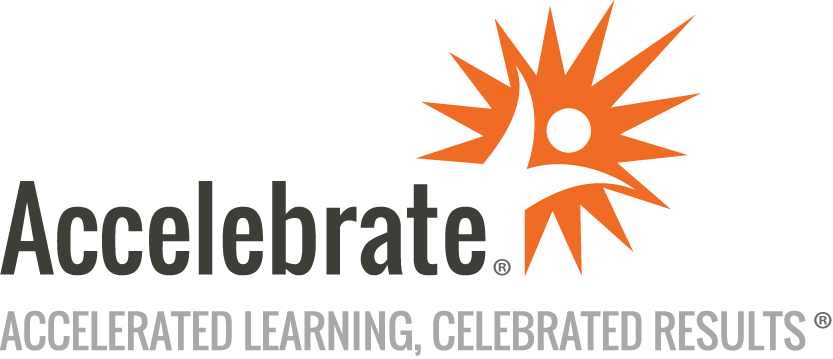 Defining and Scoping Data Science ProjectsCourse Number: DATA-132
Duration: 2 daysOverviewData science projects can be complex and time-consuming. By planning the project early and establishing parameters, you can ensure that the project is aligned with business goals and that resources are appropriately allocated.This Data Science training course teaches attendees how to define and scope data science projects from start to finish. Participants learn how to identify the business problem, define project goals, estimate resources, identify risks, set project boundaries, define success criteria and metrics, and communicate results to stakeholders. Students also learn how to gather data from various sources, clean and prepare data for analysis, and conduct exploratory data analysis to ensure their data science projects succeed.PrerequisitesGeneral familiarity with data and data science pipelinesExperience working on data science and machine learning projectsMaterialsAll Data Science training students will receive comprehensive courseware.Software Needed on Each Student PCA modern web browser and an Internet connection.ObjectivesUnderstand the importance of defining and scoping data science projectsIdentify and understand the business problemEstimate resources and identify risksSet project boundaries and scopeDefine success criteria and metricsOutlineIntroduction to Data Science Projects Data Science and Its Impact on BusinessUnderstanding the Data Science Project LifecycleThe Importance of Defining and Scoping in Data Science ProjectsDefining the Data Science Project Identifying and Understanding the Business ProblemTranslating Business Problems into Data Science TasksCreating Effective Problem StatementsUnderstanding Stakeholder ExpectationsScoping the Data Science Project Estimating the Resources: Data, Time, Skills, and ToolsIdentifying Risks and AssumptionsSetting Project Boundaries and ScopeDefining Success Criteria and MetricsData Requirements and Preparation Understanding Data Sources and CollectionData Cleaning and PreparationExploratory Data AnalysisFeature Engineering and SelectionCreating and Executing a Project Plan Drafting the Project PlanModel Building, Validation, and SelectionDeployment and MaintenanceCommunicating Results and FindingsFinal Project Students will scope and plan a data science projectPresentationConclusion